PRESSEMITTEILUNG 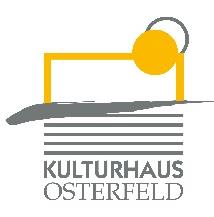 Samstag, 23. Oktober 2021 um 21.00 UhrKulturhaus Osterfeld – SingsaalNoche de TangoTango-Argentino-TanzabendMit Showtanz von Diego Romero & Mirari ErbitiDJ Diego RomeroTangotänzer aus nah und fern schätzen die stimmungsvolle Atmosphäre des Singsaals mit seinem Schwingparkett und freuen sich auf innige und lebhafte Tänze mit bekannten und neuen Tanzpartnern. Die Musik besteht aus vorwiegend klassischen Tangostücken, dem sinnlichen Tango, der lebensfrohen Milonga und dem beschwingten Vals.

Veranstalter
Kulturhaus Osterfeld

Kooperation mit
Tangoloco e.V.

KOSTENLOSER TANGO-SCHNUPPERKURS
Mit Diego Romero & Mirari Erbiti
Info & Anmeldung: www.tangoloco.de · Max. 40 TeilnehmerEintritt an der Abendkasse: € 8,00 / erm. € 6,00 für Mitglieder von TangoLoco e.V. & Förderverein für das Kulturhaus Osterfeld e.V.Pforzheim, den 29.09.2021i.A. Christine SamstagPresse und Sekretariat